世界知识产权组织成员国大会第五十五届系列会议2015年10月5日至14日，日内瓦计划和预算委员会(PBC)关于收费供资联盟
在WIPO成员国大会第五十五届系列会议期间召开会议的建议秘书处编拟的文件.	计划和预算委员会(PBC)在其第二十四届会议(2015年9月14日至18日)上议定了提交给WIPO成员国大会的下列建议(见文件WO/PBC/24/17议程第10项，转录于文件A/55/4“计划和预算委员会的决定”)：“4.	PBC建议，在WIPO成员国大会第五十五届系列会议期间，在2015年WIPO成员国大会讨论拟议的2016/17年计划和预算前，所有收费供资联盟先召开会议。”.	请WIPO成员国大会审议计划和预算委员会的上述建议。[文件完]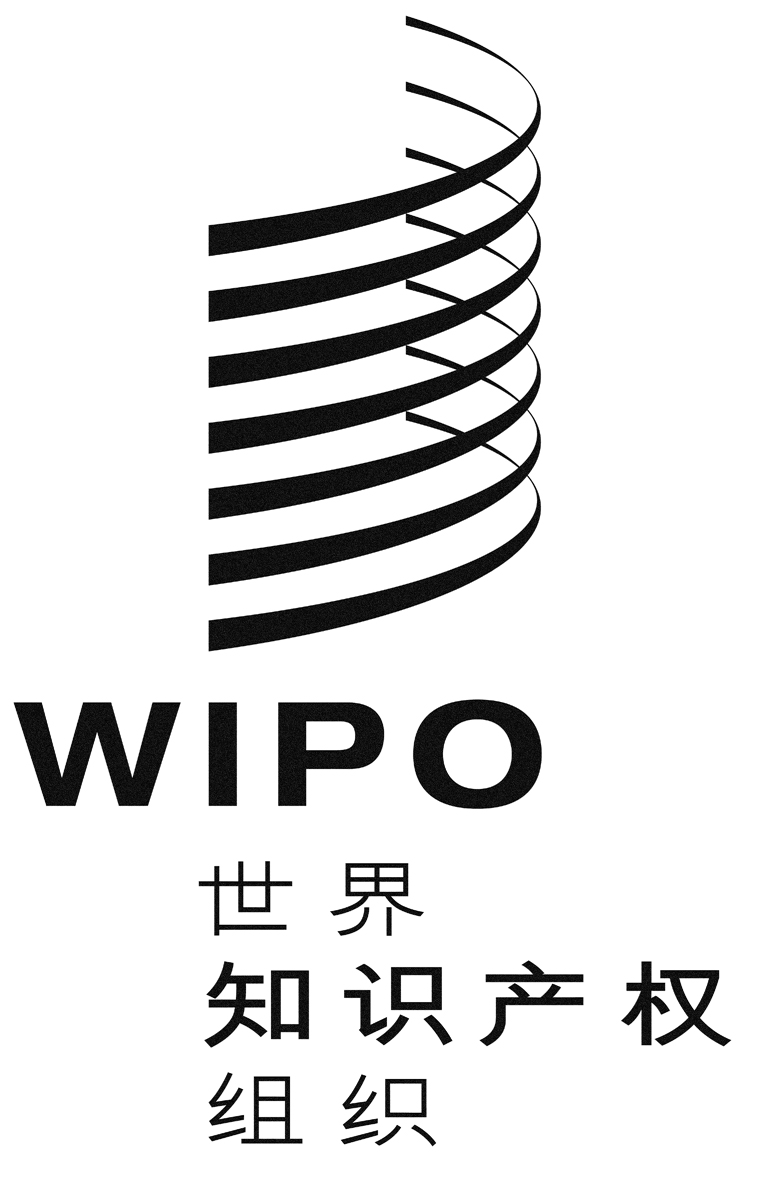 CA/55/12A/55/12A/55/12原 文：英文原 文：英文原 文：英文日 期：2015年9月23日  日 期：2015年9月23日  日 期：2015年9月23日  